AdAsia 2023 Seoul韓國參訪團 報名表注意事項(請詳讀說明)方案說明：基礎方案：報名由TAAA組團參加AdAsia，視Robin理事長為團長，團進團出參與重要大會項目(請見二、配合事項)，代表台灣展現團結力量。註冊費約NT$ 25,000元(98萬KRW)，如有伴侶陪同註冊費約NT$ 12,500元(49萬KRW)。。加選方案1 ：機票預訂長榮航空經濟艙10/24去程10/28回程，每人＋ NT$ 16,800元10/24(二)BR170航班：07:30桃園機場~11:00首爾仁川機場
10/28(六)BR159航班：19:45首爾仁川機場~21:40桃園機場航空託運行李：每人一件23公斤
備註：需於7/25前確認機票預訂，7/25之後轉介雄獅旅行社個別服務。如有不同航班需求，請於報名預定時提出。如已出票則不另改航班，可洽旅行社自費更改。機票艙等如需自費升等"商務艙"，可請旅行社代為處理，差額另計。加選方案2 ：兩人入住五星級首爾COEX洲際酒店10/24~10/28，每人＋ NT$ 29,500元(含早餐、安排機場接送)。
備註：需自行邀約同行者入住，可安排Twin Bed，若僅一人報名，本會可代為協調，但若無法順利安排，則將以一人入住方案計價。加選方案3 ：一人入住五星級首爾COEX洲際酒店10/24~10/28，每人＋ NT$ 44,800元(含早餐、安排機場接送)。加選方案2及3之機場接送，限定於方案1之航班時間10/24接機、10/28送機。報名總費用為所有項目，包括基礎方案及加選方案之總計，欲報名者，請填寫報名表，與本會會務人員聯繫，本會將盡速與您確認報名方案及經費，謝謝!配合事項：大會議程整理自AdAsia官網供行程參考，如有變動依大會時程為準。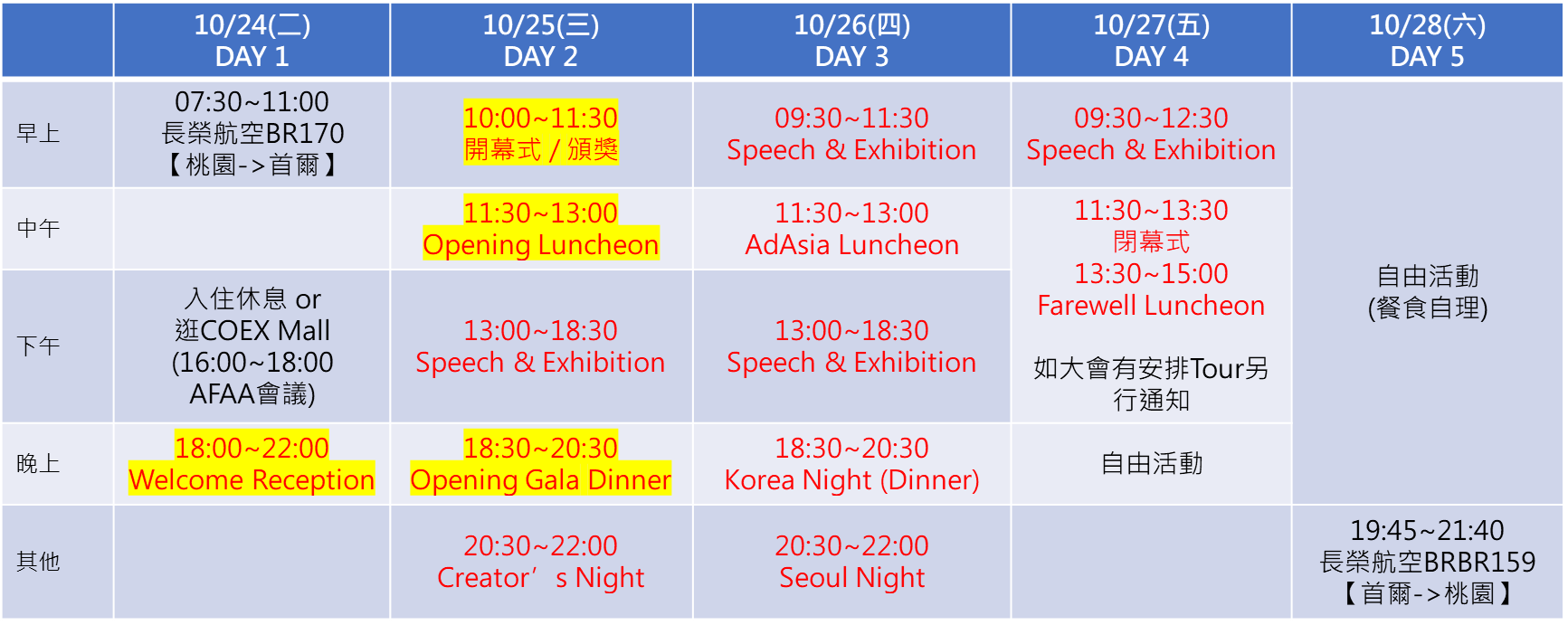 邀請各位團員展現台灣團結力量，團進團出參與重要大會項目，全體團員理解並同意配合，如遇政治事件、不可抗力狀況，將由團長領隊，決定全團之應變方針。以下為重要大會項目：(行前將訂定集合時間地點，團體行動參與，代表台灣)最重要：10/24 Welcome party、10/25開幕式及午宴、10/25Opening Gala Dinner (務必準時集合出席並團進團出)次重要： 10/26 AdAsia Luncheon、Korea Night、10/27閉幕式 Farewell Luncheon (盡量團進團出)費用說明：如僅選擇基礎方案[大會團體註冊]，則國際機票、韓國交通、住宿均自理。大會註冊費：依AdAsia 2023 Seoul大會規定，全額價150萬KRW，9/29前早鳥價140萬KRW、7/31前120萬KRW，現以AFAA Members方案於7/15前98萬KRW、眷屬49萬KRW計算，如逾大會期限報名，將依當時大會價格。長榮航空來回機票目前票價請參考：經濟艙約16,800元，如訂商務艙須補機票差額。無論艙等之實際票價須待統計團員人數後，依實際訂到航班金額為準，如有不足，將請另補差額。報名費不包含個人費用，如護照申請工本費、逾重行李費、私人消費（如飯店付費mini-bar、洗衣、電話費等）提醒：護照效期為2024年4月28日以前者要新辦護照，所需工作天至少約30天。其他：報名費用請匯款至台北市廣告代理商業同業公會指定帳戶：請務必於匯款完成後將憑證Email或傳真至本會，以俾對款。目前大會註冊費為AFAA提供Members的期限專案價，請於7月25日前完成報名費用匯款手續，如報名後因故取消將有罰款的費用產生(實際金額以航空公司與飯店產生費用為主)，並扣部分手續費。若住房全滿，本會保留變更旅館權利 (如不同等級飯店，費用另行計算)。報名相關：TAAA Celia或Candice，電話：2727-6698#106、#102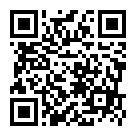     機票委託：雄獅旅行社另有google表單，可擇一採書面或線上回傳報名表，請掃右方QR Code。(https://forms.gle/TaFW2ddnk1FQmfPn6 ) 中文姓名中文姓名中文姓名職稱職稱英文姓名英文姓名英文姓名                                      (同護照拼音)                                      (同護照拼音)                                      (同護照拼音)                                      (同護照拼音)                                      (同護照拼音)性別性別□男  □女□男  □女出生年月日出生年月日出生年月日西元      年   月 　日西元      年   月 　日身份證字號身份證字號護照號碼護照號碼護照號碼效期效期      年  月  日      年  月  日      年  月  日護照國籍手機手機手機EmailEmail電話電話電話傳真傳真公司名稱公司名稱公司名稱                                                                       (請務必填寫)                                                                       (請務必填寫)                                                                       (請務必填寫)                                                                       (請務必填寫)                                                                       (請務必填寫)                                                                       (請務必填寫)                                                                       (請務必填寫)                                                                       (請務必填寫)                                                                       (請務必填寫)收據資訊收據資訊收據資訊統一編號：                                                                           收據抬頭：□同上 □如右：                                                             統一編號：                                                                           收據抬頭：□同上 □如右：                                                             統一編號：                                                                           收據抬頭：□同上 □如右：                                                             統一編號：                                                                           收據抬頭：□同上 □如右：                                                             統一編號：                                                                           收據抬頭：□同上 □如右：                                                             統一編號：                                                                           收據抬頭：□同上 □如右：                                                             統一編號：                                                                           收據抬頭：□同上 □如右：                                                             統一編號：                                                                           收據抬頭：□同上 □如右：                                                             統一編號：                                                                           收據抬頭：□同上 □如右：                                                             聯絡地址聯絡地址聯絡地址(       )                                                           (       )                                                           (       )                                                           (       )                                                           (       )                                                           (       )                                                           (       )                                                           (       )                                                           (       )                                                           個人需求個人需求個人需求□無□全程吃素 □其他個人需求，請說明：____________________________________。□無□全程吃素 □其他個人需求，請說明：____________________________________。□無□全程吃素 □其他個人需求，請說明：____________________________________。□無□全程吃素 □其他個人需求，請說明：____________________________________。□無□全程吃素 □其他個人需求，請說明：____________________________________。□無□全程吃素 □其他個人需求，請說明：____________________________________。□無□全程吃素 □其他個人需求，請說明：____________________________________。□無□全程吃素 □其他個人需求，請說明：____________________________________。□無□全程吃素 □其他個人需求，請說明：____________________________________。緊急聯絡人緊急聯絡人緊急聯絡人關係關係聯絡人手機勾方案說明說明說明說明說明說明說明單項費用單項費用單項費用□基礎大會團體註冊(機票交通住宿自理，無行程)大會團體註冊(機票交通住宿自理，無行程)大會團體註冊(機票交通住宿自理，無行程)大會團體註冊(機票交通住宿自理，無行程)大會團體註冊(機票交通住宿自理，無行程)大會團體註冊(機票交通住宿自理，無行程)大會團體註冊(機票交通住宿自理，無行程)NT 25,000元 (98萬KRW)NT 25,000元 (98萬KRW)NT 25,000元 (98萬KRW)□眷屬大會團體註冊(依大會方規定僅限配偶)大會團體註冊(依大會方規定僅限配偶)大會團體註冊(依大會方規定僅限配偶)大會團體註冊(依大會方規定僅限配偶)大會團體註冊(依大會方規定僅限配偶)大會團體註冊(依大會方規定僅限配偶)大會團體註冊(依大會方規定僅限配偶)NT 12,500元 (49萬KRW)NT 12,500元 (49萬KRW)NT 12,500元 (49萬KRW)□加選1機票預訂長榮航空經濟艙10/24去程10/28回程機票預訂長榮航空經濟艙10/24去程10/28回程機票預訂長榮航空經濟艙10/24去程10/28回程機票預訂長榮航空經濟艙10/24去程10/28回程機票預訂長榮航空經濟艙10/24去程10/28回程機票預訂長榮航空經濟艙10/24去程10/28回程機票預訂長榮航空經濟艙10/24去程10/28回程NT 16,800元(7/25前確認)NT 16,800元(7/25前確認)NT 16,800元(7/25前確認)□加選2兩人入住首爾COEX洲際酒店10/24~10/28 兩人入住首爾COEX洲際酒店10/24~10/28 兩人入住首爾COEX洲際酒店10/24~10/28 兩人入住首爾COEX洲際酒店10/24~10/28 兩人入住首爾COEX洲際酒店10/24~10/28 兩人入住首爾COEX洲際酒店10/24~10/28 兩人入住首爾COEX洲際酒店10/24~10/28 NT 29,500元/每人NT 29,500元/每人NT 29,500元/每人□加選3一人入住首爾COEX洲際酒店10/24~10/28 一人入住首爾COEX洲際酒店10/24~10/28 一人入住首爾COEX洲際酒店10/24~10/28 一人入住首爾COEX洲際酒店10/24~10/28 一人入住首爾COEX洲際酒店10/24~10/28 一人入住首爾COEX洲際酒店10/24~10/28 一人入住首爾COEX洲際酒店10/24~10/28 NT 44,800元/每人NT 44,800元/每人NT 44,800元/每人□必選團體出席重要大會項目展現台灣團結力量團體出席重要大會項目展現台灣團結力量團體出席重要大會項目展現台灣團結力量團體出席重要大會項目展現台灣團結力量團體出席重要大會項目展現台灣團結力量團體出席重要大會項目展現台灣團結力量團體出席重要大會項目展現台灣團結力量無價 (請詳閱注意事項二)無價 (請詳閱注意事項二)無價 (請詳閱注意事項二)以上項目加總為報名費總計：以上項目加總為報名費總計：以上項目加總為報名費總計：以上項目加總為報名費總計：以上項目加總為報名費總計：以上項目加總為報名費總計：以上項目加總為報名費總計：以上項目加總為報名費總計：以上項目加總為報名費總計：    台北市廣告代理商業同業公會(TAAA)Add：台北市信義區松德路161號21樓E-mail: celialiu@taaa.org.tw本會聯絡人：劉珮岑 Celia LiuTEL: +886-2-2727-6698 #106FAX：+886-2-2727-9598銀 行 名 稱帳      號戶      名上海銀行世貿分行(銀行代號 011)４３１０１００００１６００７台北市廣告代理商業同業公會